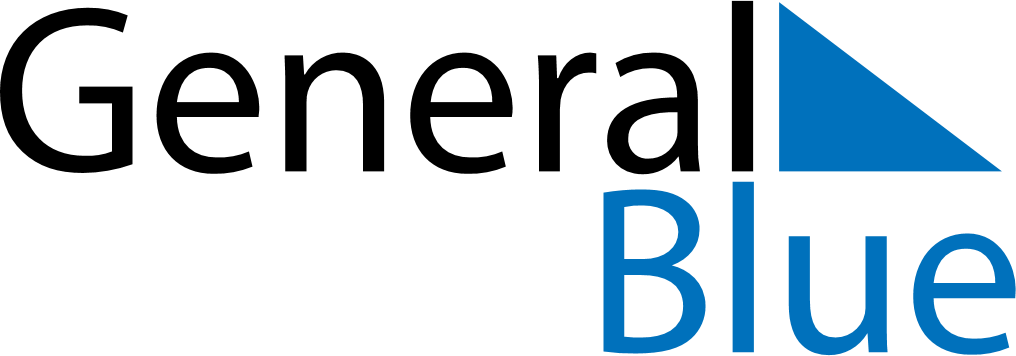 October 2030October 2030October 2030October 2030SingaporeSingaporeSingaporeSundayMondayTuesdayWednesdayThursdayFridayFridaySaturday12344567891011111213141516171818192021222324252526DeepavaliDeepavali2728293031